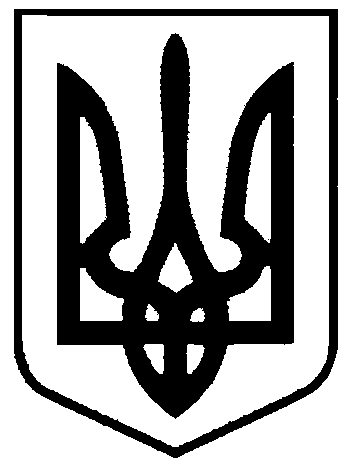 СВАТІВСЬКА МІСЬКА РАДАВИКОНАВЧИЙ КОМІТЕТРІШЕННЯвід                                      2019 р.    	м. Сватове                               №____   Про постановку громадянна  квартирний облік  Розглянувши заяву Редькіної Світлани Олексіївни з проханням визнати її та членів її сім’ї   такими, що потребують поліпшення житлових умов та поставити  на квартирний облік. Згідно доданих документів Редькіна С.О.  має у власності 1/5 частину житлової  квартири загальною площею 32,9 кв.м в якій зареєстровано та проживає 9 осіб, її чоловік Редькін Михайло Сергійович, зареєстрований в гуртожитку в м. Яготин по вул. Черняховського, 12/20 жилою площею10,4 кв. м, фактично проживає в м. Сватове враховуючи висновки житлово-побутової комісії при виконавчому комітеті Сватівської міської ради, керуючись ст. 39, 45 ЖК України,  ст. 30 Закону України «Про місцеве самоврядування в Україні»,  п. 64 Порядку провадження органами опіки та піклування діяльності, пов'язаної із захистом прав дитини, затвердженого постановою Кабінету Міністрів України від 24 вересня 2008 р. N 866, Порядком обліку громадян, які потребують поліпшення житлових умов,   Виконавчий комітет Сватівської міської радиВИРІШИВ:Визнати Редькіну Світлану Олексіївну та членів її сім’ї такими, що потребують поліпшення житлових умов.Поставити Редькіну Світлану Олексіївну  зі складом сім’ї 3 чоловіка (вона, чоловік, донька) на квартирний облік при виконавчому комітеті Сватівської міської ради.Включити Редькіну Світлану Олексіївну до списку осіб, які користуються правом першочергового отримання житла, як учасника бойових дій (чоловік).Контроль за виконанням даного рішення покласти на першого  заступника міського голови Жаданову Л.В.Сватівський міський голова                                                                     Є.В.Рибалко